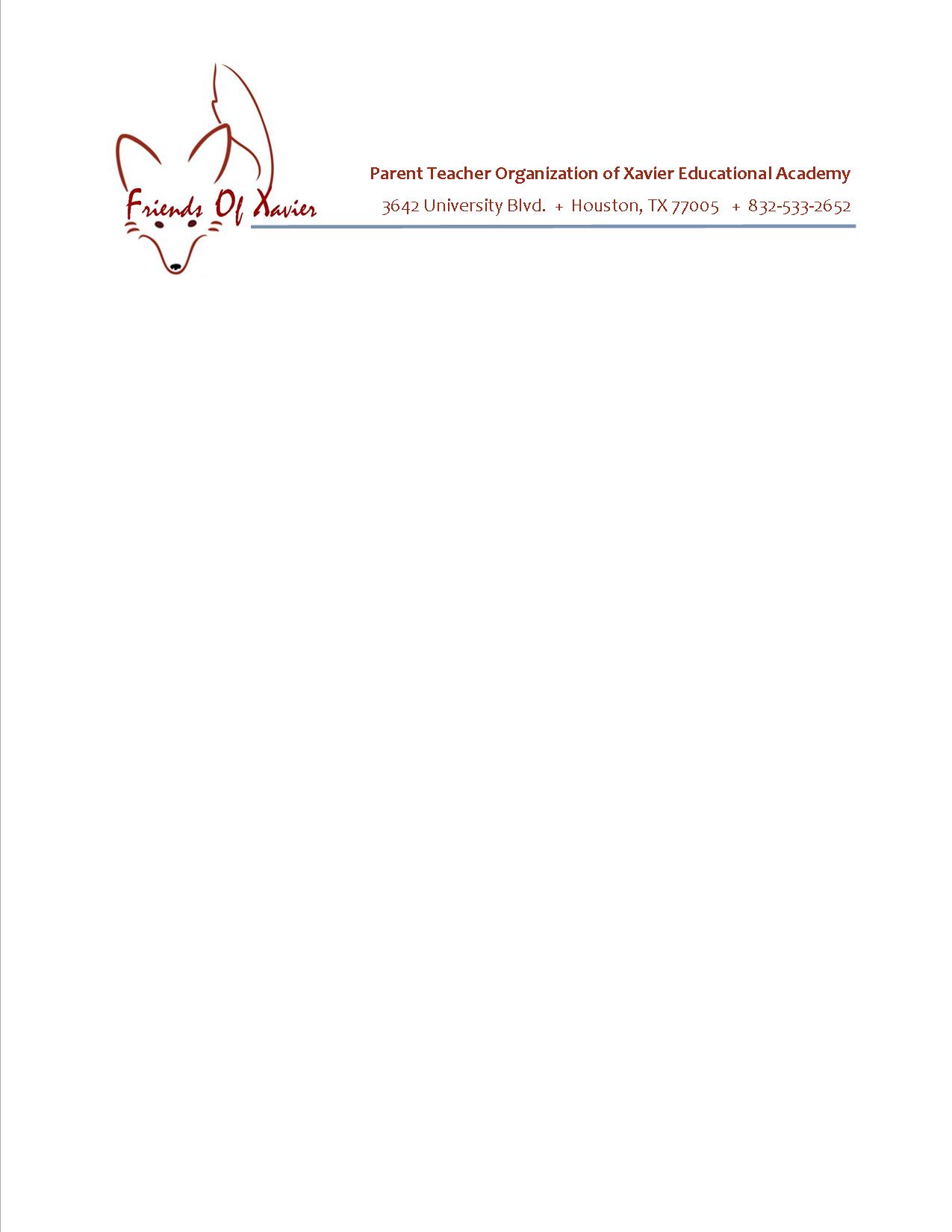 INCOME/DEPOSIT FORMDate:                                                                                Amount Deposited: $Submitted by:                                                                Phone #Email:Accounting Information:Please designate what income category to designate this item for:Description of Income: For Treasurer’s Use OnlyDate Deposited:                                                                             Total Deposit Amount: $